Klass 5B, NoretskolanEngelska-glosor till torsdag, v 14
Chapter 20 ”Shadowslicer”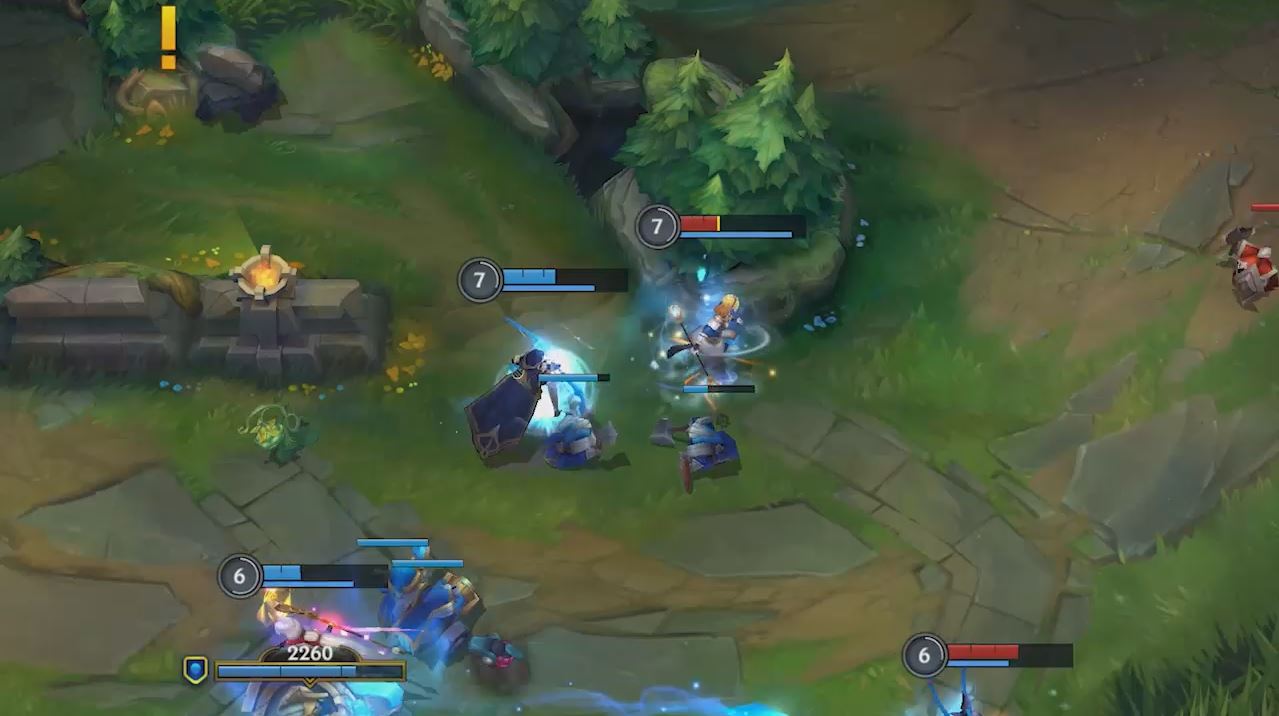 as I was saying – som jag saparts – delarcharacter – karaktär, personwarrior – krigareforest – skogbattles – slagrealistic – trovärdigride on – rida påhistory – historiaseriously – allvarligt talat	
Learn the words. Listen to and read the chapter on your
 iPad (www.studentlitteratur.se). Practice writing the words in a sentence. Good luck!   / David
If you want to: Try practicing this week’s glosor at Quizlet if you want to!
Find the link on Teams or at Noretskolan’s website!
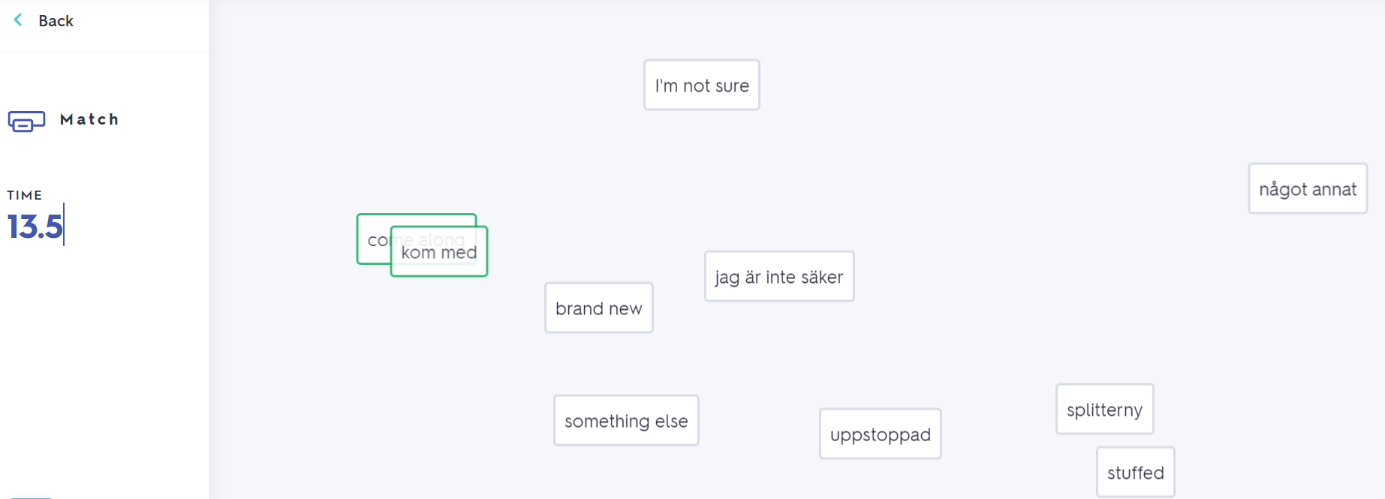 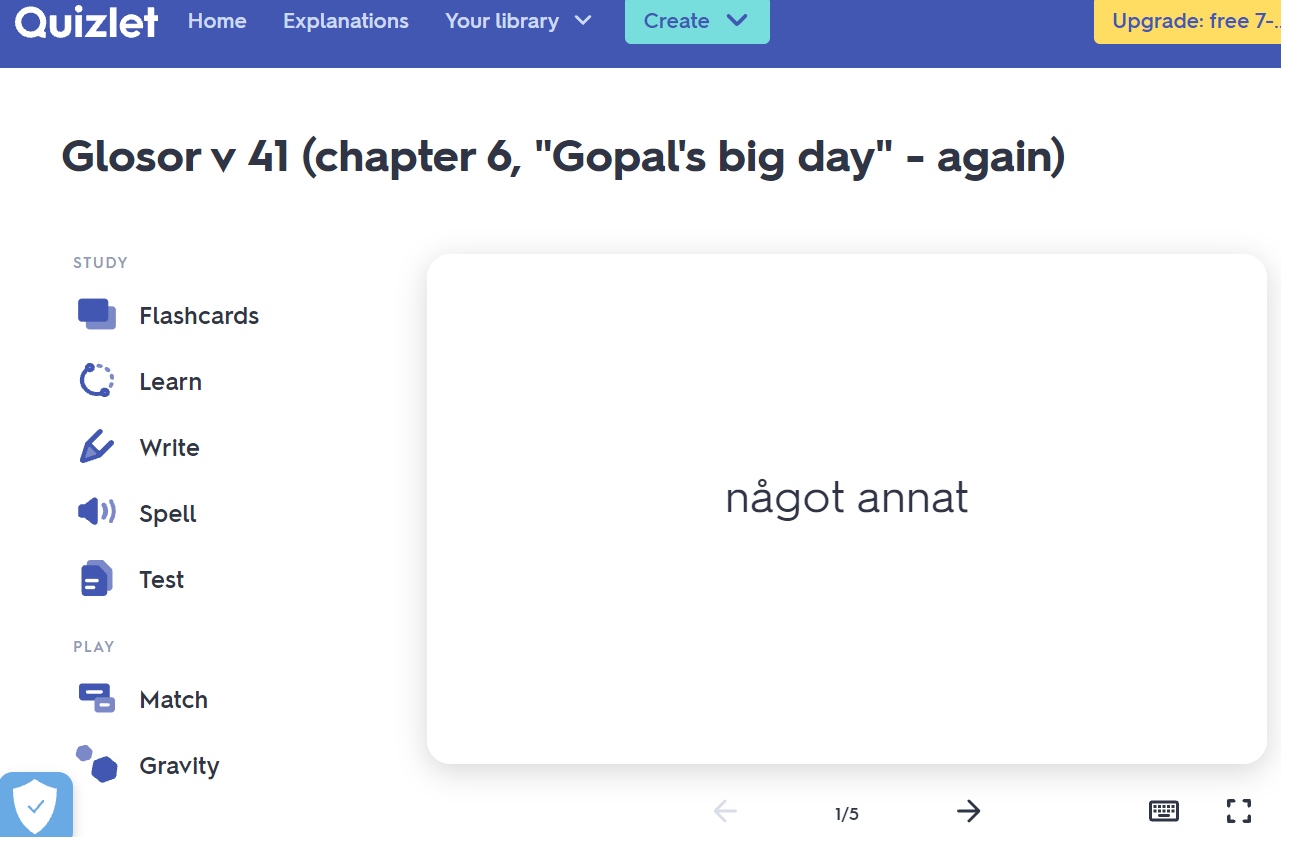 